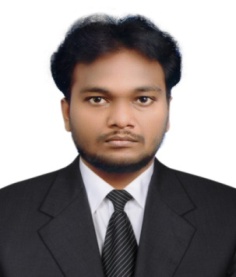 RAJESHKUMARRAJESHKUMAR.359537@2freemail.com OBJECTIVE To be associated with a progressive organization which can provide me with a dynamic work sphere to extract my inherent skills as a Professional, use and develop my aptitude to further the organization’s objectives and attain my career targets in the progress.PROFILE SUMMARYI am having 1 year and 6 months of work experience as Purchase Assistant and Logistics Coordinator in India. I am professionally qualified in Master of Business Administration (MBA – Operations and Marketing) from SRM Easwari Engineering College affiliated to Anna University, Chennai, India.Qualified with Bachelor of Technology in Electrical & Electronics Engineering under karunya University.Highly proficient in Excel and MS Office Application.Have excellent communication skills and can effectively handle clients, consultants & employees.Ability to learn, work and advance in a fast paced busy work environmentExceptional communication, collaboration & team building skills with proficiency at grasping new technical concepts quickly and utilize the same in a productive manner.Young, energetic and enthusiastic who can work under pressure and meet deadlines.A good team player who can also work under minimum supervision.A dedicated team player with excellent interpersonal skills.WORK EXPERIENCE Assistant Purchaser, M/s. Sree Krishna timbers depot India (From March 2016 to February 2017)Logistic Assistant, M/s. Dalmia Cements, Chennai, India (From Sept 2015 to Feb 2016)Purchase Assistant, M/s. Ramco Cements, Chennai, India. (From 2015 March to June 2015)Job Profile: Assistant PurchaserResponsible for distributing specification to vendors.Preparing spreadsheets and obtain details for price increases.Assisting subcontractors with job, billing inquiries.Maintaining details of outstanding contracts and details of plan.Collecting and entering bids in spreadsheets for evaluation by purchasing managerMaintaining regular contact with purchasing manager to provide updates on completed and outstanding purchase orders.Maintaining Approved Vendor list of prospective vendors and materials/ new products.Survey the market to find new suppliers in order to reduce the cost for most of the items/equipments.Select the vendor, places order, any may arrange for service contract.Ensure to follow the internal process and procedure set by higher managementMay inspect products received for quality and quantity to ensure adherence to specifications.                                              Job Profile: Logistics AssistantChecking stores available products and reporting to the Purchase department.Interacting with dealers informing them the delivery time and product details & time.Submitting supporting document for bill of entryChecking incoming stock details against consignment informationChecking the quantity and for any transit damage.Entering inventory details into a database.Operating an information system to establish quantity on hand; receiving, issuing and locating goods.Trace, track and expedite purchase processes.Support our team in Port and other Plants, answer to all specific request. Coordinating Picking and packing stock requirements for individual client ordersGenerate reports (stock report, invoice details report etc) as required by Logistics Manager. EDUCATIONMaster of Business Administration (MBA in Operations and Marketing Management) Under Anna University from SRM Easwari Engineering College, Chennai, India.Bachelor of Technology in Electrical and Electronics Engineering, Under karunya University, Coimbatore, Tamil Nadu, India.TECHNICAL FORTE Operating System		: WINDOWS XP/VISTA/WIN7, UNIX, MS-DOS.Software Languages	: C, C++, SPSS, SAS, TORA.Computer Application	: MS WORD, EX-CEL.INPLANT TRAININGInternship in ICICI Bank (30 days). Training on thermal power plant in ACC CEMENT FACTORY (15days).Training on pressure boosting system in AQUASUB (15days).CO CURRICULAR ACTIVITIESAttended National Conference “MANAGEMENT RESEARCH IN CHANGING CLIMATE“MMRC 2014 at Easwari Engineering College.Completed a course on Basic AC/DC Drive-SIEMENS from 26.07.11 to 06.08.11.Participated in workshop on Embedded Systems Control and Automation.Participated in various national level technical events like Robowars and Robosoccer .